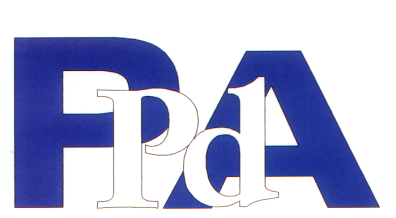 APPLICATION FORMPERSONAL DETAILSDECLARATION: I certify that the facts given in this form are true to the best of my knowledge and I understand that giving false information can lead to dismissal.Signed: ……………………………………………… Date: …………………………………………………..First Name:Surname:Tel:Email:Date of Birth:Position Applied for:Position Applied for:SUMMARY OF EDUCATION & TRAINING (start with the most recent)SUMMARY OF EDUCATION & TRAINING (start with the most recent)SUMMARY OF EDUCATION & TRAINING (start with the most recent)SUMMARY OF EDUCATION & TRAINING (start with the most recent)QualificationInstitutionFrom - toMEMBERSHIP OF PROFFESSIONAL BODIESMEMBERSHIP OF PROFFESSIONAL BODIESInstitute & Type of MembershipYear of membershipHISTORY OF EMPLOYMENTHISTORY OF EMPLOYMENTHISTORY OF EMPLOYMENTHISTORY OF EMPLOYMENTPlease give a chronological account of your employment historyclearly indicating the start and end date. Feel free to mention any major accomplishments or competences you demonstrated under responsibilitiesPlease give a chronological account of your employment historyclearly indicating the start and end date. Feel free to mention any major accomplishments or competences you demonstrated under responsibilitiesPlease give a chronological account of your employment historyclearly indicating the start and end date. Feel free to mention any major accomplishments or competences you demonstrated under responsibilitiesPlease give a chronological account of your employment historyclearly indicating the start and end date. Feel free to mention any major accomplishments or competences you demonstrated under responsibilitiesFrom – to (DD/MM/Y)Employer & Position heldKey Duties & ResponsibilitiesRELEVANT SKILLS, EXPERIENCE, APTITUDES & PERSONAL QUALITIESPlease describe in what way you believe you meet the requirements for this position in relation to the job description and person specificationREFERENCESREFERENCESREFERENCESPlease give details of 3 referees who are not related to you, one of whom must be your present or most recent employer.Please give details of 3 referees who are not related to you, one of whom must be your present or most recent employer.Please give details of 3 referees who are not related to you, one of whom must be your present or most recent employer.1st Referee2nd referee3rd RefereeName:Position: Tel No:Email:Relationship:Name:Position: Tel No:Email:Relationship:Name:Position: Tel No:Email:Relationship: 